Chemie 8.a/8.b 30.10.2020Vážení žáci, prosím projděte si přiloženou prezentaci a udělejte si poznámky do sešitu. Dále si zkuste odpovědět do sešitu na následující otázky: Co je prvek? Co popřel objev elektronu? Z čeho se skládá Thomsonův model atomu? Jaké částice se nacházejí v jádru atomu? Čím se liší elektrony v jednotlivých vrstvách atomového obalu? Kdo chce, nechť mi pošle vysvětlení následujícího vtipu, klasicky je správné vysvětlení za bod. 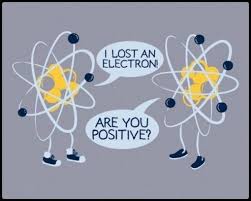 Hodně štěstí a mějte se hezky! 